English Study Worksheet- 8th  GradeRemember!We use Present continuous to express that something is happening now, while we’re speaking.Warm up exercise.Can you tell what’s happening right now in this picture?            FUN FACT!     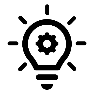 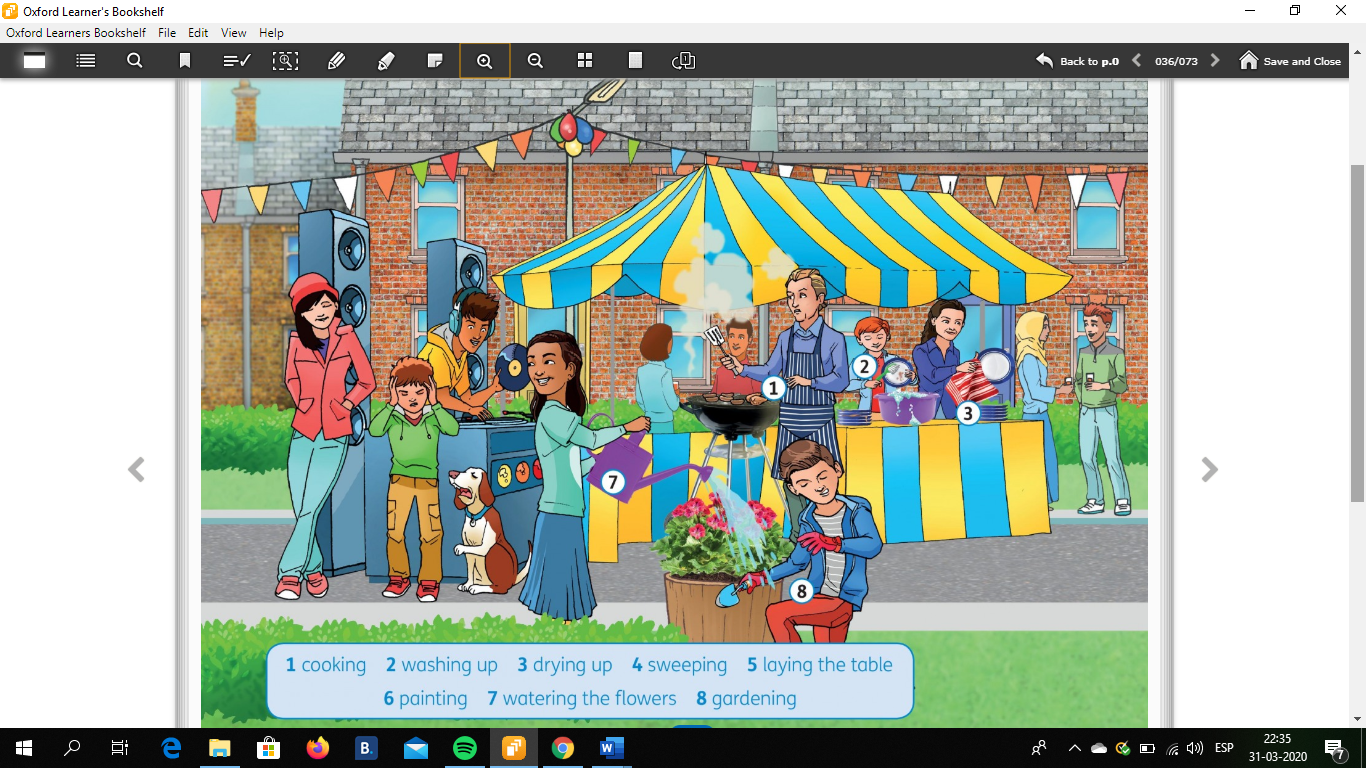 Manage vocabulary, by writing sentences according to the picture, developing perseverance EX: 1. The man on the blue apron is cooking burgers. Can you write more sentences? 2. The boy at the back, is washing the dishes3.4.5.If you could write the sentences in the previous exercises, it means you were paying attention in class ( Yay!!!!  )  If you couldn’t, here’s something to help you out!Present Continuous – FormsWe make the affirmative form of the present continuous with the verb be and the -ing form of the verb.I’m looking at my English dictionary.Chris is speaking to the teacher. We’re learning about life in China.You’re doing a difficult science question.To make the negative form, use the verb be plus not and the -ing form in both the affirmative and the negative.In spoken or informal written English, we use short forms in both the affirmative and the negative.I’m not reading the notes.He isn’t listening to his friend.            They aren’t doing their homework.To make the question form, invert the verb be and the                     -ing form.Am I sitting here?Is Alex playing football?Are you checking the answer to that question? What are we studying?Where are those students going?We make short answers with the verb be only, without the -ing form.Are you learning Mandarin? No, I’m not.Is Selin doing an exam? Yes, she is.Are they finishing their homework? No, they aren’t.SPELLING RULESWith the majority of verbs: add -ing. watch → watching      check → checking play → playing             eat → eatingWith verbs that end in -e: remove -e and add -ing. revise → revising         have → havingmove → moving       make → makingWith verbs that end in vowel + single consonant:double the consonant and add -ing.sit → sitting          swim → swimming run → running        get up → getting upLET’S PRACTICE!1. Apply spelling rules for PRESENT CONTINUOUS, by writing the following verbs, developing autonomySWIM:					SIT:				FLY:					DRINK	:				PRACTICE:			MAKE:				RUN:					SURVIVE:			REPEATSPEAK:				DANCE:			EAT:	LOOK:					WRITE:			DRAW: 2. Apply present continuous by writing sentences using the words given according to the images, developing perseverance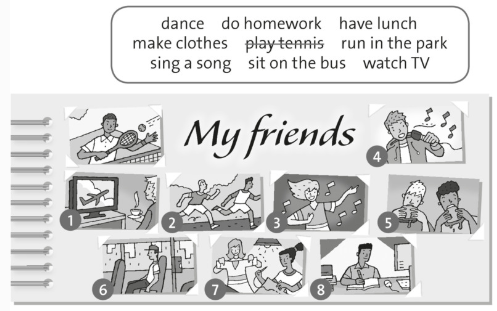 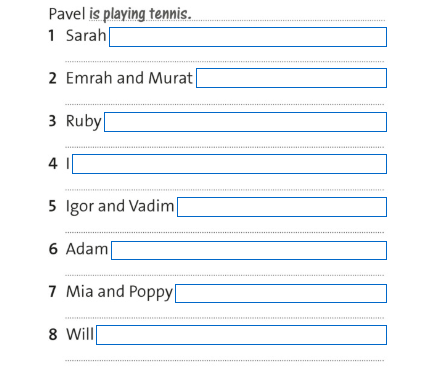 3. Apply Present continuous, by writing affirmative and negative sentences, using the words given, work with autonomy 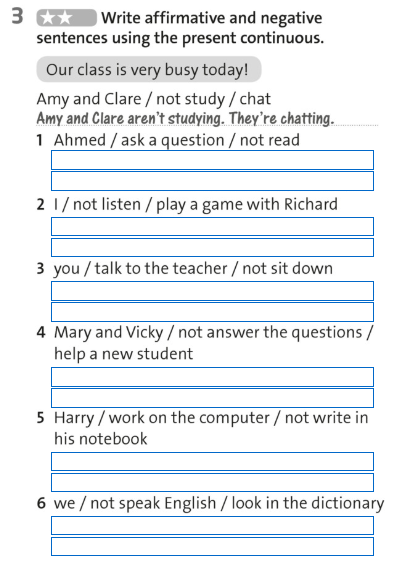 4. Apply Present continuous (questions and answers) by writing using the words given, according to the pictures. Work with perseverance 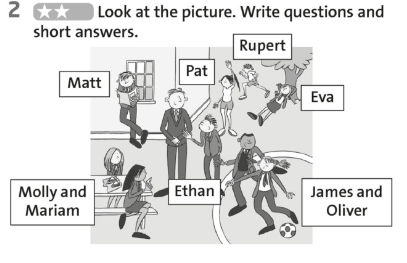 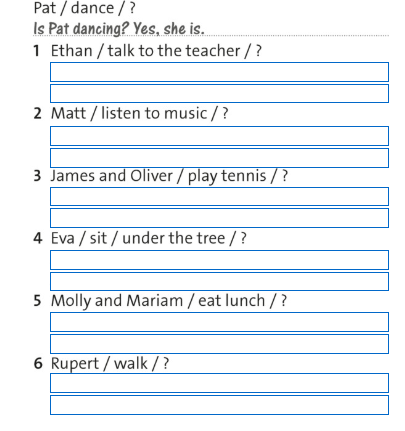 5. Manage vocabulary, by writing a short text about what you are doing write now, and what’s happening around you. Work with perseverance For example: I’m writing on my computer, I’m not watching TV, I’m listening to Rock&Pop station. My cat is under the table playing with my feet and my stomach is asking for food…I’m starving! ☹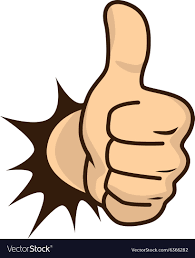 WELL DONE!                       NOW YOU ROCK USING PRESENT CONTINUOUS! 😉 https://www.perfect-english-grammar.com/present-continuous-exercise-1.htmlhttps://elt.oup.com/student/solutions/elementary/grammar/grammar_04_012e?cc=cl&selLanguage=en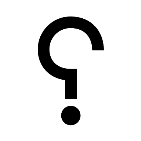 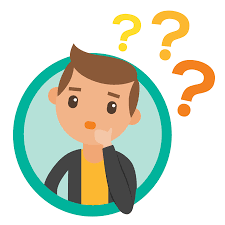 Questions? E-mail us! ximealevera@gmail.com (8°B)miss.amy.inmaculada@gmail.com (8°A)We’ll be waiting for your worksheets back!! 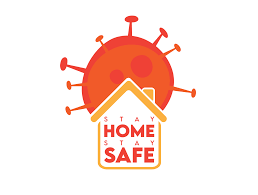 And please, don’t forget 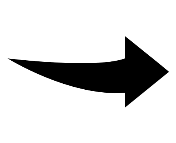 CAP: Logical Reasoning – Written expression DES: Apply – Manage vocabularyCONTENTS: Present continuous.VALUE: Freedom - FaithATTITUDE: Autonomy – Perseverance 